School Health Council	Meeting Agenda Thursday March 26, 2015Savage Educational Center Room 219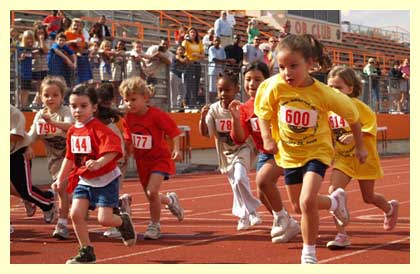 Welcome:Spring Track Night –  Friday May 8th			     From 5-6:30pmFunding-  AFHK has just posted grant opportunities, and I am looking into the possibility of applying, anyone else?Partners - Marathon Physical Therapy and Sports Medicine has offered to sponsor our water bottles and string bags.  They are providing 100 of each, and we should have them by May 1stTara has pinny numbers, but we need one more box of safety pinsHospital will donate 8 oz water bottles for each participant, Thanks Linda!
	Events  Promotion –   Brianne has it posted on the website- Thank you				   Info in schools?				   Any other promotion ideas?	Sign ups – Brianne has the sign-ups ready for Google Docs			Can we get it linked to each elementary website?  All outdoor eventNo rain dateLets plan an awesome event!			Website –http://www.norwood.k12.ma.us/about/Wellness.cfm Anyone have pictures from Wellness Week?  Or any activities going on in the schools?Next Meeting is April 30th 3:30pm – Savage Center Room 219Thank you all for your continued support to the School Health Council.